UNIVERSIDAD AUTÓNOMA AGRARIA ANTONIO NARRODIRECCIÓN DE DOCENCIASUBDIRECCIÓN DE DESARROLLO EDUCATIVODEPARTAMENTO DE DESARROLLO CURRICULAR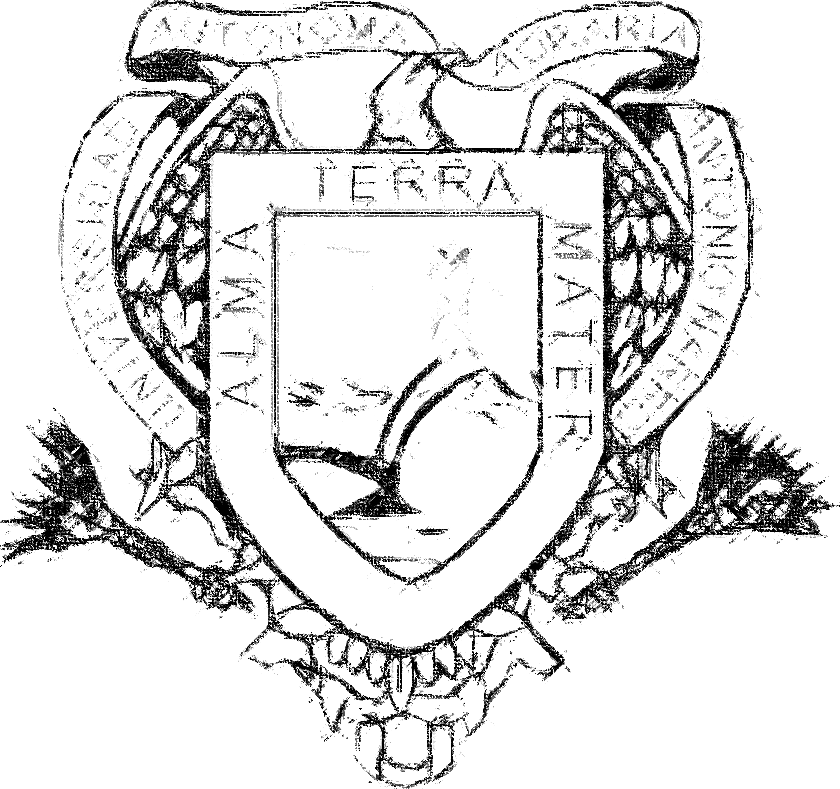 LINEAMIENTOS PARA LA PLANEACIÓN Y OPERACIÓN DE PLANES DE ESTUDIO, PROGRAMAS ANALÍTICOS Y OTRAS FUNCIONES Buenavista, Saltillo, Coahuila. Marzo, 2015DOCUMENTO ELABORADO POR:MC. MARÍA ELENA VILLARREAL TORRESDRA. ROSA MARTHA ARREDONDO ESQUIVELDRA. NORMA AMELIA FLORES HERNÁNDEZDIRECTORIODR. JESUS VALENZUELA GARCÍA RECTORDR. MARIANO FLORES DAVILASECRETARIO GENERAL M.C VÍCTOR MANUEL SÁNCHEZ VALDEZDIRECTOR GENERAL ACADÉMICOM.C. GUILLERMO GALVÁN GALLEGOSDIRECTOR DE DOCENCIADRA. ROSA MARTHA ARREDONDO ESQUIVELSUBDIRECTORA DE DESARROLLO EDUCATIVODRA. NORMA AMELIA FLORES HERNÁNDEZJEFA DEL DEPARTAMENTO DE DESARROLLO CURRICULARPresentaciónEl Departamento de Desarrollo Curricular (DDC) ha generado metodologías y procedimientos que conforman el marco de referencia de las reformas y actualizaciones curriculares. Sin embargo, no existen lineamientos para la operación de los mismos y con el propósito de cubrir esta deficiencia se orienta el presente esfuerzo.Del procedimiento para el diseño y la actualización de planes de estudioArtículo 1. 	Los planes de estudio son los esquemas estructurados que consideran las áreas de formación generales, que se configuran por materias obligatorias y optativas, que responden a un perfil intencional de formación, con el cual los programas docentes se comprometen con la sociedad en general.Artículo 2. El DDC propone y publica las metodologías y procedimientos para el diseño curricular de programas docentes del nivel licenciatura de la UAAAN y es este mismo Departamento la entidad encargada de la asesoría a los programas docentes. Fracción I. El DDC deberá promover las actualizaciones curriculares con los programas docentes cada tres a cinco añosFracción II. Los programas docentes deberán apegarse a las metodologías y procedimientos de diseño curricular que emanen del DDCDe la inclusión de materias nuevas en un plan de estudiosArtículo 3.  Sólo el Jefe del Departamento de Desarrollo Curricular podrá autorizar la inclusión de nuevas materias sean estas obligatorias u optativas, en un plan de estudios mediante el siguiente procedimiento:El Jefe de Programa Docente solicita al Departamento Académico pertinente la elaboración del Programa Analítico (PA) de la materia requeridaEl Jefe del Departamento Académico solicita a la academia pertinente la elaboración del PA, una vez elaborado y aprobado por la misma  se entrega al Jefe de Programa DocenteEl Jefe de Programa Docente solicita por escrito, con el visto bueno del Jefe del Departamento Académico que la impartirá, al DDC la integración de la nueva materia, anexando a la solicitud el PA en forma digital e impresa, el cual debe contener las firmas de aprobación de la academia del programa correspondiente y de la academia departamentalEl Jefe del DDC revisa la solicitud y el programa analítico, determina si la solicitud procede, con base al dominio disciplinario del departamento y el apego a los lineamientos señalados en este documento  y le asigna una clave a la materia El DDC registra la materia en el catálogo de planes de estudioEl Jefe del DDC gira respuesta mediante oficio al Jefe de Programa Docente y anexa el plan de estudios modificado El DDC comunica a la Subdirección de Licenciatura y al Departamento de Control Escolar el registro de la nueva materia para que quede asentado en el sistema y les envía el plan de estudios modificadoLas claves de las materias sólo podrán ser asignadas o modificadas por el Jefe del Departamento de Desarrollo CurricularDe los cambios y movimientos en un plan de estudiosArtículo 4. Se entiende por cambios y movimientos, toda modificación a los planes de estudio que involucre materias obligatorias u optativas. Cambios, que son en número de horas teórico-prácticas, alta o baja de materias obligatorias u optativas o de requisitos y en la nomenclatura de materias. Movimientos, refiere a las modificaciones en donde una o varias materias obligatorias se trasladan de un semestre a otro.Artículo 5.	Sólo el Jefe del Departamento de Desarrollo Curricular podrá autorizar cambios y movimientos en un plan de estudios mediante el siguiente procedimiento:Solicitud por escrito del Jefe del Programa Docente correspondiente al DDC especificando el cambio o movimiento a su plan de estudios y la justificación del mismoEs necesario precisar los siguientes datos en el formato establecido:Nombre y clave de la materiaNúmero de horas teoría y prácticaNúmero de créditosPrerrequisitosMencionar si la materia es obligatoria u optativaAño o generación en la que inicia el cambio o movimientoEl Jefe del DDC revisa la solicitud y determina si procedeEn caso de respuesta favorable, el DDC registra el cambio o movimiento en el catálogo de planes de estudioEl Jefe del DDC gira respuesta mediante oficio al Jefe de Programa Docente y anexa el plan de estudios modificado El DDC comunica a la Subdirección de Licenciatura y al Departamento de Control Escolar el cambio o movimiento para su registro y operación en el sistema y anexa el plan de estudios modificadoArtículo 6.	No se podrán realizar cambios y movimientos de materias obligatorias u optativas que ya hayan sido cursadas por al menos un alumno de la o las generaciones afectadas. Artículo 7.   Una vez que se aprueba un plan de estudios o se realicen cambios o movimientos y tal información se notifique a la Subdirección de Licenciatura y al Departamento de Control Escolar, estas instancias deberán ejecutar el plan tal y como se aprobó, por ningún motivo tales entidades integrarán materias obligatorias y/u optativas si no existe un oficio de aprobación por parte del DDC.Artículo 8.	Las instancias de Control Escolar deberán tener en el sistema de administración escolar copia fiel de los planes de estudio. Para ello, el DDC les hará llegar archivo digital de los planes de estudio actualizados al término de cada semestre.De los dominios disciplinarios de las materiasArtículo 9.   De acuerdo con el sistema departamental instituido en la Universidad desde 1981, las materias dependen de los Departamentos Académicos, por lo que no deberá existir competencia entre los dominios disciplinarios de cada uno de ellos, en caso de duda, el DDC determinará a cuál departamento corresponde una materia bajo diversos procedimientos que incluyen consulta a expertos y comisiones, entre otros. De la administración interna de los planes de estudioArtículo 10.	La forma de administración interna de los planes de estudio se hará organizándolos generacionalmente, con el propósito de delimitar los cambios o movimientos.De la administración externa de los planes de estudio y registro ante la Dirección Estatal de ProfesionesArtículo 11.	 Para la administración externa de los planes de estudio el DDC solicita a la Subdirección de Desarrollo Educativo el registro de los mismos ante la Dirección Estatal de Profesiones.Artículo 12.	El DDC mantendrá copia de los oficios de registro de planes de estudio ante la Dirección Estatal de Profesiones.De los programas analíticosArtículo 13.	El DDC establece el procedimiento para la elaboración de programas analíticos y es la instancia responsable de difundirlo a la comunidad académica.Artículo 14.	Sólo el personal del DDC es el responsable de ofrecer los cursos y  asesorías a los profesores investigadores para la elaboración de los programas analíticos.Artículo 15.   El personal del DDC evalúa para su registro los programas analíticos que han sido  elaborados (por primera vez) o actualizados. En esta evaluación se considera el apego al formato, la no existencia de traslapes, actualidad de la bibliografía, pertinencia al departamento que la ofrece y que se encuentren aprobados por las academias departamentales y de programa docente.Artículo 16.	Los profesores que ofrecen materias elaborarán y mantendrán actualizado el o los programas analíticos de las mismas, además de hacer llegar de forma digital e impresa dichos programas al DDC, en tanto no exista un procedimiento de integración diferente.Artículo 17.	El DDC mantendrá un archivo histórico de los programas analíticos, el cual se encontrará a disposición de la comunidad universitaria.Artículo 18.   Para su registro y posterior acreditación en el Programa de Estímulos al Desempeño Docente (PEDPD), el DDC establece como períodos de recepción de los programas analíticos elaborados o actualizados el primer mes a partir del inicio de clases de los semestres enero-junio y agosto-diciembre.De la evaluación y seguimiento curricularArtículo 19. Se entiende la evaluación como los procesos sistemáticos, diseñados para la integración y recuperación de información, relacionada con los procesos que se derivan de los planes de estudio, cuyo objetivo es la mejora continua de los mismos. Sólo el DDC es responsable de esta función.Artículo 20.	Con relación en la evaluación curricular el DDC diseñará los procedimientos que valoren la consistencia interna y externa de los planes de estudio, así como su congruencia y pertinencia.Aspectos GeneralesDe las materias simultáneasMaterias simultáneas son aquellas en las cuales se cursa un prerrequisito y la materia subsecuente a la vez. Se autorizan de forma extraordinaria con el propósito de disminuir el rezago en la trayectoria académica del alumno, facilitar el adelanto de materias y contribuir a la flexibilidad de los planes de estudio.Artículo 21. Con el fin de dar trámite a las solicitudes para cursar materias simultáneas es necesario que el jefe de programa docente llene un formato específico bajo el siguiente procedimiento:El jefe de programa docente envía al DDC la solicitud de materias simultáneas en el formato específicoLa solicitud se realiza de manera individual, es decir, una por cada alumnoCuando son varios los interesados para cursar una misma materia, del mismo semestre y carrera se pueden incluir los nombres de los interesados en un mismo formatoEn caso de ser varios interesados pero de diferentes semestres el formato debe ser uno por cada alumnoLa solicitud debe ser llenada con todos los datos solicitados, de lo contrario no será recibida por el DDCEl jefe del DDC recibe la solicitud de materias simultáneasRevisa la situación académica del alumnoDetermina si procede la autorizaciónEn caso afirmativo:Envía autorización al Departamento de Control Escolar y al Área de Control Escolar con copia al Jefe de Programa Docente y al alumno o alumnos interesadosLos periodos de recepción de solicitudes de materias simultáneas comprenderán los primeros 10 días hábiles a partir del inicio de cursos marcado en el calendario escolar. Este período se consideró de común acuerdo con las instancias del Departamento de Control EscolarEn los casos de solicitudes extemporáneas, éstas serán resueltas por los Departamentos de Control Escolar y Desarrollo CurricularControversiasEn los casos en los que surja una controversia con respecto a la pertinencia de una materia a un departamento académico se llevarán a cabo los siguientes procesos:Artículo 22. Cuando se refiera a una materia nueva y dos departamentos académicos reclamen su pertenencia:El jefe del Departamento que solicite un procedimiento de controversia enviará un oficio a la Jefatura del DDC solicitando se evalúe la pertinencia disciplinaria de la materiaEl jefe del DDC recaba el programa analítico correspondiente a la materia en disputaPara determinar la dominancia disciplinaria de la materia se acude a expertos, comisiones, entre otros. El experto o la comisión realiza el dictamen. En función del dictamen el Jefe del DDC emite una resolución acerca de la pertenencia de la materia, la cual es inapelableArtículo 23. En los casos en que dos o más materias traslapen sus contenidos y esto derive en una controversia:El Jefe del Departamento que solicite un procedimiento de controversia enviará un oficio a la Jefatura del DDC solicitando se evalúe la pertinencia disciplinaria (traslapes de contenidos) de las materias en cuestiónEl jefe del DDC recaba los programas analíticos correspondientesSe acude a expertos en la materia que permitan determinar la dominancia disciplinaria del contenido. El experto realizará el dictamen. En función del dictamen el Jefe del DDC emite una resolución acerca de la pertenencia de la materia, la cual es inapelable.ÍndicePáginaPresentación1Del procedimiento para el diseño y actualización curricular1De la Inclusión de materias nuevas en un plan de estudios2De los cambios y/o movimientos en un plan de estudios3De los dominios disciplinarios de las materias5De la administración interna de los planes de estudio5De la administración externa de los planes de estudio y registro ante la Dirección Estatal de Profesiones6De los programas analíticos6De la evaluación y seguimiento curricular7Aspectos GeneralesDe las materias simultáneas8Controversias9